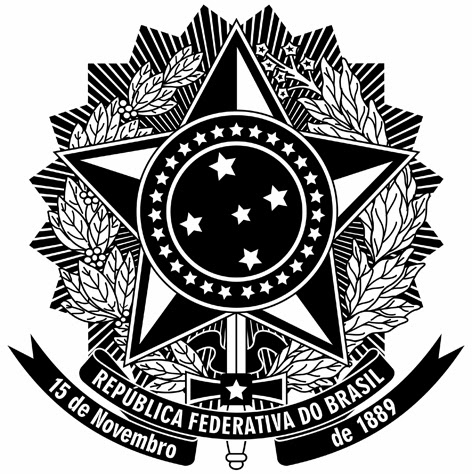 SERVIÇO PÚBLICO FEDERALUNIVERSIDADE FEDERAL DE SANTA CATARINACENTRO DE BLUMENAUCoordenação do Curso de Licenciatura em Matemática FORMULÁRIO DE REGISTRO DE ATIVIDADES ACADÊMICO-CIENTÍFICO-CULTURAISInstruções para preenchimento: 1. No campo “código”, utilize a convenção descrita na tabela de pontos do “Anexo I” das normas para cumprimento de carga horária relativa ao desenvolvimento de atividades acadêmico-científico-culturais. 2. Descreva cada atividade, individualmente e sucintamente, utilizando o campo “descrição”, sem acúmulo de atividades ou de pontuação. Se houver concluído, por exemplo, dois semestres como monitor, cada semestre deverá ser inserido em uma linha correspondente da tabela. 3. Os documentos comprobatórios deverão ser numerados em ordem crescente, e o número do documento correspondente a cada atividade deverá ser informado no campo “número da referência”, junto à descrição da atividade. 4. O campo “pontuação atribuída” será preenchido pelo Coordenador de AACC ou por docente por ele designado para esta função, ou seja, mantenha-o em branco. Assinaturas:MatrículaNome do(a)  Acadêmic(a)Data da Solicitação_____/_____/_____CódigoDescriçãoNº da ref.Carga HoráriaPontuação AtribuídaCódigoDescriçãoNº da ref.Carga HoráriaPontuação AtribuídaTotal de Pontos: SemestralTotal de Pontos: AcumuladoSituação(   ) Aprovado   (   ) PendenteAcadêmico(a)_____/_____/_____Avaliador(a)_____/_____/_____Coordenador(a) de AACC_____/_____/_____